Publicado en  el 09/04/2015 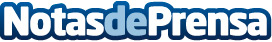 IBM pone su plataforma de innovación en cloud, Bluemix, al servicio del desafío online de la NASA Space App Challenge Datos de contacto:Nota de prensa publicada en: https://www.notasdeprensa.es/ibm-pone-su-plataforma-de-innovacion-en-cloud_1 Categorias: Telecomunicaciones E-Commerce http://www.notasdeprensa.es